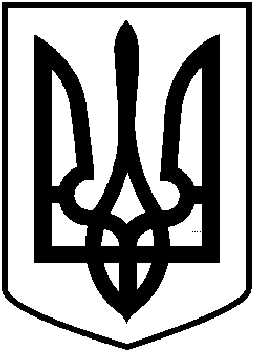 ЧОРТКІВСЬКА  МІСЬКА  РАДА_______________ СЕСІЯ ВОСЬМОГО СКЛИКАННЯ  РІШЕННЯ (ПРОЄКТ)                                 ____ грудня 2021 року                                                                           № ____       м. Чортків                                                                                             Про внесення змін до рішення міської ради від 24 грудня 2020 №174 «Про затвердження структури апарату та виконавчих органів Чортківської міської ради, граничної чисельності апарату та виконавчих органів» 	З метою належної організації роботи управління комунального господарства, архітектури та капітального будівництва Чортківської міської ради в частині здійснення публічних закупівель, та з метою впорядкування структури міської ради, керуючись ЗУ “Про публічні закупівлі”, ст.26, ст. 54 Закону України “Про місцеве самоврядування в Україні” міська рада ВИРІШИЛА:1. Внести зміни в додаток 5 рішення міської ради від 24 грудня 2020 року № 174 «Про затвердження структури апарату та виконавчих органів Чортківської міської ради, граничної чисельності апарату та виконавчих органів», а саме:1.1. вивести з 01.01.2022 із штату управління комунального господарства, архітектури та капітального будівництва міської ради посаду головного спеціаліста – юриста – 1 штатна одиниця;1.2. ввести з 01.01.2022 в штат  управління комунального господарства, архітектури та капітального будівництва міської ради посаду головного спеціаліста з публічних закупівель – 1 штатна одиниця;2. Управлінню комунального господарства, архітектури та капітального будівництва міської ради надати на затвердження міському голові штатний розпис з даними змінами.3. Контроль за виконанням цього рішення покласти на постійну комісію міської ради з питань бюджету та економічного розвитку. Міський голова                                                             Володимир ШМАТЬКО